Τάξη: Δ΄      Μένουμε σπίτι και για μια μικρή Επανάληψη της 7ης Ενότητας στη Γλώσσα.Συμπληρώνω ότι λείπει:Η καλ____έργεια  ελ____όδεντρων είναι μια από τις αρχαιότερες αγροτικές ασχολίες. Οι Έλληνες  ελ____οπαραγωγοί μπορούν να υποστηρίζουν ότι στους  ελ___ώνες  τους παράγεται το καλύτερο λάδ__  στον κόσμο. Στα  ελ____οτριβ____α,  που υπάρχουν σε πολλές περιοχές της  χ____ρας  μας, τηρούνται όλοι οι  καν___νες  ασφαλείας. Έρευνες δείχνουν πως η πιο υγιεινή διατροφή είναι η  μ____σογ____ακή, που έχει ως βάση της το  ελ____όλαδο.Σημειώνω Α σε όσες από τις παρακάτω προτάσεις έχουν Ασύνδετο Σχήμα:Πήγαμε πρώτα στο κρεοπωλείο και μετά περάσαμε από το μανάβη.Αγοράσαμε μπισκότα, πατατάκια, καραμέλες, σοκολάτες, τα πάντα.Παρακολούθησαν την παράσταση, τραγούδησαν με τους ηθοποιούς, το χάρηκαν.Άργησε να φτάσει και δεν πρόλαβε το τρένο.Παίξαμε ένα συναρπαστικό, διασκεδαστικό, πρωτότυπο παιχνίδι.Συμπληρώνω τα κενά με τα σωστά υποκοριστικά των ουσιαστικών της παρένθεσης:Φέρε κοντά το  _________________________  ( τραπέζι ) να ακουμπήσουμε το πιάτο με τις  _______________  ( ελιά ).Το  __________________  ( μωρό ) σας κοιμάται σαν  __________________  ( άγγελος ).Ανοίξτε τη  ____________________  ( βρύση ) και πλύνετε τα  _________________  ( χέρια ) σας.Ο  ___________________________  ( παππούς ) μου έδωσε αυτό το  ___________________  ( σταυρός ).Συμπληρώνω τα κενά με το σωστό τύπο των ρημάτων της παρένθεσης:Τα αγόρια  _____________________  ( στέκομαι, Παρατατικός ) ακίνητα.Οι εργαζόμενοι  ___________________________  ( πληρώνομαι, Αόριστος ) χτες.Ο Άγγελος  ______________________  ( σκέφτομαι, Αόριστος ) μια πιο σύντομη λύση.Σήμερα τα παιδιά  ____________________________  ( διαγωνίζομαι, Ενεστώτας ) στο μάθημα της Γλώσσας.Οι φωνές  _________________________  ( ακούγομαι, Παρατατικός ) ως το δρόμο.Μεταφέρω τις παρακάτω προτάσεις στον άλλο αριθμό:Η ζημιά που προκάλεσε η δυνατή βροχή ήταν μεγάλη._______________________________________________________________________.Η φωνή της μαμάς ακούγεται ως εδώ._______________________________________________________________________.Οι πλατείες των πόλεων είναι φωταγωγημένες._______________________________________________________________________.Οι τουρίστες φωτογράφισαν τις φωλιές στις στέγες των σπιτιών._______________________________________________________________________.Η γιαγιά δε χαλάει χατίρι στο εγγόνι της._______________________________________________________________________.Συμπληρώνω τα κενά με τις κατάλληλες αυτοπαθείς αντωνυμίες:Πρέπει να προσέχεις περισσότερο  ______________________________.Η μαμά ξαναβρήκε  _________________________________  μόλις γύρισε στη δουλειά.Ο Άγγελος ξέρει πολύ καλά να προστατεύει  _________________________________.Δε φταις εσύ. Μην κατηγορείς  _________________________________.Βάλτε για λίγο  _______________________________________  στη θέση της.Ξαναγράφω τις λέξεις της πρώτης στήλης βάζοντας απόστροφο και γράφω δίπλα αν είναι έκθλιψη, αφαίρεση ή αποκοπή:.... και μην Ξεχνάτε…. Πλένουμε τα Χέρια μας Προσεκτικά!!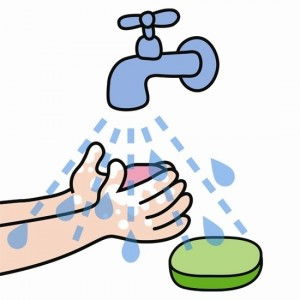 από την αρχήαπ΄ την αρχήαποκοπή από όλουςμου αρέσειτο είδεςμέσα στο